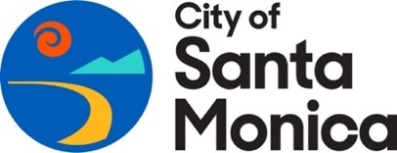 SPECIAL MEETING AGENDASANTA MONICA AQUATICS ADVISORY COMMITTEESanta Monica Swim Center Conference Room 2225 16th Street Santa Monica, CA 90405Tuesday, July 11, 20236:30 P.M.WAYS TO PROVIDE PUBLIC COMMENTIf you are interested in providing public comment, there are several ways to participate:Oral public comment can be given in person on the day of the meeting.Written public comment. In lieu of oral public comment, the public is strongly encouraged to submit written public comment on agenda items via email to CCS.Mailbox@santamonica.gov. Written public comment submitted before 12:00 pm on the day of the meeting will be available for online viewing. Please note the agenda item number in the subject line of your written commentsCall to OrderRoll CallPlease note that Agenda Items may be reordered during the meeting at the discretion of the body.Staff Update – Joelle Simmons, Aquatics Program ManagerPool closures, permits, approved budget, learn to swim program and otherChair Updates – Karen MelickRestoration of Recreation and Arts DepartmentHiring a director and two executive administratorsMeeting with City ManagerAirport to Park status and strategyContinued ItemsVirtual meetingsNo funding in the Biennial budget for services for hybrid meetingsSB 544 to allow teleconferenced meetings passed Senate May 15Draft Guideline changes for handling SMAAC permit group membership Permit Group rules discussion (link to Permit Group rules)Discussion ItemsWritten Communication – Review of any written communications received from the public.Public Input: Public input is permitted only on items not on the agenda that are within the subject matter jurisdiction of the body. State law prohibits the body from taking any action on items not listed on the agenda, including issues raised under this agenda item. Next Meeting:  October 17, 2023 at 6:30pm (discuss changing to the 10th or 24th)
AdjournmentThis agenda is available in alternate format upon request. If you require any special disability related accommodations (i.e., sign language interpreting, access to an amplified sound system, are not able to provide public comment via email, etc.), please contact the Community Services office at (310) 458 8310 or email: CCS.Mailbox@santamonica.gov at least 72 hours prior to the scheduled meeting.Community Services, 1685 Main Street, Room 214, Santa Monica, CA 90401Phone: (310) 458 8310	Email: CCS.Mailbox@santamonica.gov 	Website: www.smgovnet/ccs This agenda is subject to change up to 72 hours prior to a regular meeting and 24 hours prior to a special. Please check the agenda for prior to the meeting for changes.STANDARDS OF BEHAVIOR THAT PROMOTE CIVILITY AT ALL PUBLIC MEETINGS:Translation service available upon request. Please contact the Community Services Department at 310-458-8310 at least 72 hours prior to the scheduled meetingTreat everyone courteouslyListen to others respectfullyGive open-minded consideration to all viewpointsFocus on the issues and avoid personalizing debateEmbrace respectful disagreement and dissent as democratic rights, inherent components of an inclusive public process, and tools for forging sound decisionsAll board and commission meetings are recorded and posted on the City’s website as part of the official meeting record.